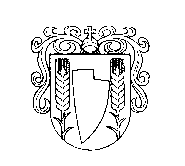 MESTO ŠAĽANÁM. SV. TROJICE Č. 7, 927 15  ŠAĽA	       ________________________________________________________NÁVRH NA UDELENIE OCENENIA Druh ocenenia: ......................................................................................................Navrhovateľ:Meno a priezvisko/Názov: ...........................................................................................................Adresa/Sídlo: ................................................................................................................................IČO: .............................................................................................................................................Štatutárny zástupca: .....................................................................................................................Súhlas so spracovaním a zverejnením osobných údajov *Navrhovaný na ocenenie: Fyzická osoba: Meno a priezvisko: .......................................................................................................................Akademické tituly: .......................................................................................................................Dátum narodenia (príp. úmrtia): ..................................................................................................Adresa trvalého bydliska:..............................................................................................................Štátna príslušnosť: ........................................................................................................................Pracovná alebo verejná funkcia:...................................................................................................Ďalšie významné životopisné údaje, zhodnotenie doterajšej činnosti, výpočet dosiahnutých úspechov, prípadne iné ocenenia či vyznamenania udelené doma a v zahraničí, sféra pôsobenia: ..........................................................................................................................................................................................................................................................................................................................................................................................................................................................................................................................................................................................................................................................................................................................................................................................................................................................................................................................................Právnická osoba:Názov: ..........................................................................................................................................IČO: .............................................................................................................................................Štatutárny zástupca: .....................................................................................................................* vyžaduje sa len pri fyzických osobáchVznik a zánik, dôležité medzníky v jej existencii, informácie o jej aktivitách, významných predstaviteľoch, výpočet dosiahnutých úspechov, údaje o udelených oceneniach a vyznamenaniach doma a v zahraničí, sféra pôsobenia: ........................................................................................................................................................................................................................................................................................................................................................................................................................................................................................................................................................................................................................................................................................................................................................................................................................................................................................................................................................................................................Kolektív:Základné údaje: .............................................................................................................................Splnomocnený zástupca kolektívu s uvedením osobných údajov: .......................................................................................................................................................................................................Zhodnotenie doterajšej činnosti, výpočet dosiahnutých úspechov, údaje o udelených oceneniach a vyznamenaniach doma a v zahraničí, sféra pôsobenia: .....................................................................................................................................................................................................................................................................................................................................................................................................................................................................................................................................................................................................................................................................................................................................................................................................................................................................................................................................................................................Návrhy súvisiace so zhotovením a umiestnením pamätnej tabule, busty, sochy, pomníka musia obsahovať tiež návrh:textu, ktorý má byť zverejnený: .........................................................................................................................................................................................................................................................................................................................................................................................................lokality, kde má byť ocenenie umiestnené: .......................................................................................................................................................................................................................................................................................................................................................................................Zdôvodnenie návrhu na udelenie ocenenia: ...............................................................................................................................................................................................................................................................................................................................................................................................................................................................................................................................................................................................................................................................................................................................................................................................................................................................................................................................................................................................................................................................................................................................................................................................................................................................................................................................................................................................................................................................................V ................................ dňa ...........................			........................................................            Podpis navrhovateľa